                                   Warszawa, dnia 27.01.2023 r.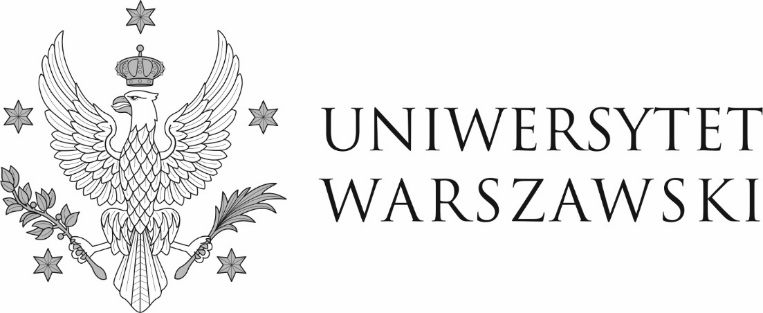 DZP-361/148/2022/MG/100Do wszystkich zainteresowanychDotyczy udzielenia zamówienia w trybie podstawowym nr DZP-361/148/2022 pn.: „Opracowanie dokumentacji budowlanej wraz z pozwoleniem na budowę oraz projektu wykonawczego, dla budynków Stacji MOG w Murzynowie, zgodnie z koncepcją „Przebudowy i rozbudowy budynków stacji Mazowieckiego Ośrodka Geograficznego w Murzynowie opracowanej w lipcu 2022”.ODPOWIEDZI NA PYTANIA DOTYCZĄCE SWZ Zamawiający, działając zgodnie z art. 284 ust. 2 i 6 ustawy z dnia 11 września 2019 r. – Prawo zamówień publicznych (Dz. U. z 2022 r. poz. 1710 z późn. zm.), zwanej dalej „ustawą Pzp”, poniżej przedstawia treść otrzymanych zapytań wraz z wyjaśnieniami. Zestaw 2Pytanie 1:Czy koncepcja jest zgodna z obowiązującym na terenie Miejscowym Planem?Odpowiedź:Tak, uwzględnia ustalenia MPZP.Pytanie 2:Czy całość inwestycji mieści się w granicach Miejscowego Planu?Odpowiedź:Zamawiający zakłada, że całość inwestycji mieści się w granicach Miejscowego Planu. Jednak ostatecznie pozostawia to do oceny i na ryzyko Wykonawcy.Pytanie 3:Proszę o doprecyzowanie konieczności wyposażenia budynku w instalacje BMS. Co Zamawiający rozumie poprzez BMS? Czy BMS ma obejmować sterowanie klimatyzacją, sterowanie wentylacją, sterowanie ogrzewaniem, sterowanie oświetleniem ,sterowanie nagłośnieniem, sterowanie systemami parkingowymi, obsługą urządzeń audio-video, systemem pogodowym?Odpowiedź:Projekt ma obejmować: system sterowania urządzeniami z elementami optymalizacji energii (BMS 
i BEMS)", zatem elementy tworzące system BMS/BEMS powinny być dostosowane do proponowanych rozwiązań, tak aby poszczególne elementy - instalacje prawidłowo działały i zapewniały jednocześnie optymalizację zużycia energii, ale również odpowiednią ergonomię i bezpieczeństwo użytkowania obiektów i zagospodarowania w otoczeniu. Pytanie 4:Czy Zamawiający dysponuje promesami dot. przyłączenia budynku do mediów? Jaka jest procedura 
w przypadku odmowy wydania warunków przyłączeniowych lub zmiany istniejących warunków przyłączeniowych?Odpowiedź:Pozyskanie tych warunków jest przedmiotem niniejszego zamówienia. Zamawiający nie przewiduje odmowy w zakresie wydania warunków dla prądu oraz wody. W przypadku niespodziewanej odmowy – Zamawiający oraz Wykonawca podejmą wspólne kroki w celu rozwiązania problemu.Pytanie 5:Zgodnie z koncepcją przyłącze elektryczne pewnie tez zostanie, ale moc umowna będzie musiała być zwiększona. Czy autor Koncepcji może doprecyzować zapis o stan faktyczny, a nie domyślny?Odpowiedź:Obecnie moc umowna to 13,2 kW. Obliczanie mocy umownej nie było w zakresie opracowywanej Koncepcji. Konieczna moc umowna będzie wynikała z zapotrzebowania zamontowanych urządzeń, wynikających z projektów wykonywanych w ramach niniejszego postępowania. Zgodnie z założeniami, inwestycja ma prowadzić do minimalizacji zużycia energii.Pytanie 6:Czy autor koncepcji w jakikolwiek sposób uzgodnił z gestorem sieci kolizję budynku z linią wysokiego napięcia? Zgodnie z Rozporządzeniem w sprawie BHP w zależności od napięcia znamionowego, nie można wykonywać robót budowlanych we wskazanej odległości w Rozporządzeniu. Czy zostało to uwzględnione w przedstawionej koncepcji?Odpowiedź:Nie podjęto takich uzgodnień. Lokalizacja obiektów uwzględnia zalecenia wynikające z MPZP, który wyznacza strefę kolizji z przebiegiem linii energetycznej dla tzw. Nowego Budynku. Modernizacja Starego Budynku nie przewiduje z kolei zmiany zasięgu bryły (zabudowy). Zamawiający oczekuje, że Wykonawca dokona stosownych uzgodnień oraz że przyjęte rozwiązania będą zgodne z obowiązującymi uwarunkowaniami prawnymi i technicznymi.Pytanie 7: W jaki sposób Zamawiający przewiduje wykonanie oczyszczalni zewnętrznej?Odpowiedź:Przebudowa istniejącej oczyszczalni a w przypadku braku możliwości uzyskania przepustowości wymaganej dla pobytu zakładanej liczby osób, inne rozwiązanie. Zamawiający oczekuje, że Wykonawca dokona stosownych uzgodnień oraz że przyjęte rozwiązania będą zgodne z obowiązującymi uwarunkowaniami prawnymi i technicznymi.Pytanie 8:Proszę o doprecyzowanie zapisów w koncepcji dot. wentylacji naturalnej. Co autor koncepcji rozumie poprzez wentylację naturalną?Odpowiedź:Przez wentylację naturalną należy rozumieć wentylację grawitacyjną. Pytanie 9:Czy budynek będzie użytkowany przez cały rok? Jeśli nie, to czy zostało to uwzględnione przy propozycji oczyszczalni ścieków biologicznej?Odpowiedź:W założeniu ma być użytkowany przez cały rok. Jednak przyjęte rozwiązania muszą uwzględniać zachowanie bezpieczeństwa w czasie ewentualnych przerw przy eksploatacji obiektu.Pytanie 10:Proszę o wyjaśnienie oznaczeń na PZT. Szraf typu kwadraty w południowej części PZT oraz szereg równoległych prostokątów w pobliżu oczyszczalni biologicznej nie są zawarte w legendzie.Odpowiedź:Szraf oddaje zasięg istniejących domków typu TUR, których fundamenty wg koncepcji będą wykorzystane do aranżacji tarasów widokowych. Ze względu na specyfikę przedmiotu zamówienia oraz zakres dokumentacji Zamawiający w art. 3 §1 ust. 7 SWZ zalecił przeprowadzenie wizji lokalnej.Pytanie 11:Czy działka posiada dostęp do drogi publicznej? Jakiej kategorii jest to droga publiczna zgodnie 
z ustawą o drogach publicznych?Odpowiedź:Zamawiający zaleca zapoznanie się z dokumentacją przetargową oraz wykonanie wizji lokalnej.Pytanie 12:Czy obszar oczyszczalni wśród znajduje się wśród istniejących drzew? Czy oczyszczalnia nie jest 
w kolizji z tymi drzewami?Odpowiedź:Problem jest do oceny przez Wykonawcę. Zamawiający oczekuje w pełni funkcjonalnego projektu sanitarnego na każdym etapie projektowania.Pytanie 13:Czy podczas wykonywania koncepcji została uwzględniona dopuszczalna odległość pomieszczeń na pobyt ludzi od linii wysokiego napięcia?Odpowiedź:Tak, Koncepcja została wykonana zgodnie z ustaleniami MPZP. Zamawiający oczekuje, że Wykonawca wykona projekt zgodnie z aktualnymi uwarunkowaniami prawnymi i technicznymi. Pytanie 14:Zgodnie z koncepcją budynek istniejący powinien uwzględniać wymianę instalacji, częściowo być wyposażony w wentylację mechaniczną, klimakonwektory. Inwestycja ma uwzględniać oddymianie klatek schodowych, BMS, budowę nowej więźby dachowej, projekt zbiornika retencyjnego, projekt PV i kolektory. W związku z tym, że  Wykonawca zobowiązany jest do wykonania Dokumentacji 
z uwzględnieniem przewidywanego Kosztu Robót Budowlanych wynoszącego 16 000 000 zł brutto, proszę o podstawę wyliczenia przewidywanego kosztu robót budowlanych. Proszę o dołączenie do odpowiedzi dokumentu, z którego wynika taki koszt, np. notatka z narady, kalkulacje, kosztorys szacunkowy.Odpowiedź:Prośba o podstawy i dokumenty dotyczące wyliczenia przewidywanego kosztu Robót Budowlanych nie stanowi wniosku o wyjaśnienie treści SWZ. Prowadzone postępowanie obejmuje opracowanie dokumentacji, a nie wykonanie robót budowlanych. Dodatkowo Zamawiający informuje, że 
w przypadku obiektywnej konieczności zwiększenia przewidywanego Kosztu Robót Budowlanych, Wykonawca będzie zobowiązany poinformować o tym Zamawiającego i uzyskać zgodę na wzrost kosztów.Pytanie 15:W związku z pytaniem nr 14 i poddaniem w wątpliwość prawidłowości wykonania przewidywanego kosztu robót budowlanych, proszę o dodanie do OPZ zakresu wykonania ponownej koncepcji uwzględniającej optymalizacje w stosunku do wykonanej już koncepcji lub skreślenie tego zapisu 
z Umowy.Odpowiedź:Zamawiający nie przewiduje zlecania ponownej Koncepcji. Przyjęte rozwiązania wynikłe w trakcie wykonywania projektu, będą wynikały z uzgodnień pomiędzy Zamawiającym a Wykonawcą.Pytanie 16:Proszę o zmniejszenie wysokości należytego wykonania umowy do 2%. Wskazujemy, iż możliwa do uzyskania marża na tym zadaniu oscyluje w wysokości ok. 5%, zatem zabezpieczenie w tej wysokości powoduje utratę zysku już na samym początku realizacji zadania. Naszym zdaniem zabezpieczenie należytego wykonania umowy w wysokości 2% wartości zamówienia w wystarczający sposób zabezpiecza interes Zamawiającego.Odpowiedź:Zamawiający nie wyraża zgody na zmianę wysokości zabezpieczenia należytego wykonania umowy.Pytanie 17:Proszę o wyjaśnienie sposobu punktacji. W punkcie 3 (str. 21) maksymalnie zostanie oceniony kierownik zespołu projektowego. Zwracamy uwagę, że zazwyczaj kierownikiem zespołu projektowego/koordynatorem jest inna osoba niż projektant. Kierownikiem nie zostaje też projektant branży elektrycznej/sanitarnej – zatem z góry wiadomo, że nie otrzymają oni maksymalnej liczby punktów.  Prosimy o zmianę kryterium.Odpowiedź:Zamawiający nie przewiduje zmiany kryterium oceny. Ocena funkcji pełnionej przez danego projektanta dotyczy danej branży.Pytanie 18:Proszę o wydłużenie terminu składania ofert o 1 tydzień.Odpowiedź:Pismem nr DZP-361/148/2022/MG/70 z dnia 23.01.2023 r. przedłużono termin składania ofert do dnia 31.01.2023 r.Pytanie 19:Czy wykaz usług Wykonawcy – 2 projekty powyżej 500 tys brutto w tym jeden z OZE, należy stworzyć samodzielnie i dołączyć do oferty, gdyż brak takiego formularza w załącznikach.Odpowiedź:Wykaz usług w wersji edytowalnej zostanie przesłany Wykonawcy, którego oferta zostanie najwyżej oceniona. Zgodnie z art. 5 § 3 SWZ ust. 1 oraz z art. 274 ust. 1 ustawy Pzp, Zamawiający wezwie Wykonawcę, do złożenia w wyznaczonym terminie, podmiotowych środków dowodowych. Wraz z tym wezwaniem przekaże Wykonawcy edytowalną wersję „Wykazu usług”.Pytanie 20:Czy Zamawiający uzna za spełniony warunek sformułowany w SWZ § 2 2. 4) 4B w przypadku gdy Wykonawca (podmiot A) jest podmiotem samodzielnie nie spełniającym tego wymagania ale polegającym na podmiocie B spełniającym to wymaganie który będzie podwykonawcą Wykonawcy A (B będzie udostępniającym zasoby na podstawie umowy cywilno-prawnej)? Odpowiedź:Zgodnie z art. 4 § 3 SWZ.Pytanie 21:Czy w opisanym przypadku w pytaniu 20, Zamawiający uzna za spełniony warunek sformułowany 
w SWZ § 2 2. 4) 4B w przypadku gdy podmiot B jest osobą fizyczną która wykonała wymagany zakres prac na rzecz podmiotu którego jest udziałowcem (dwa projekty >500k pln w tym jeden z OZE w ciągu ostatnich 3 lat) jako prowadzący projektant? Odpowiedź:Zamawiający dokona badania i oceny podmiotowych środków dowodowych, złożonych na wezwanie 
z art. 274 ust. 1 ustawy Pzp. Na tym etapie nie jest możliwe udzielenie odpowiedzi na powyższe pytanie.Pytanie 22:Czy Zamawiający uzna za spełniony warunek sformułowany w SWZ § 2 2. 4) 4B na podstawie oświadczenia podmiotu który spełnia ten warunek? Odpowiedź:Zamawiający dokona badania i oceny podmiotowych środków dowodowych, złożonych na wezwanie 
z art. 274 ust. 1 ustawy Pzp. Na tym etapie nie jest możliwe udzielenie odpowiedzi na powyższe pytanie.W imieniu ZamawiającegoPełnomocnik Rektora ds. zamówień publicznychmgr Piotr Skubera